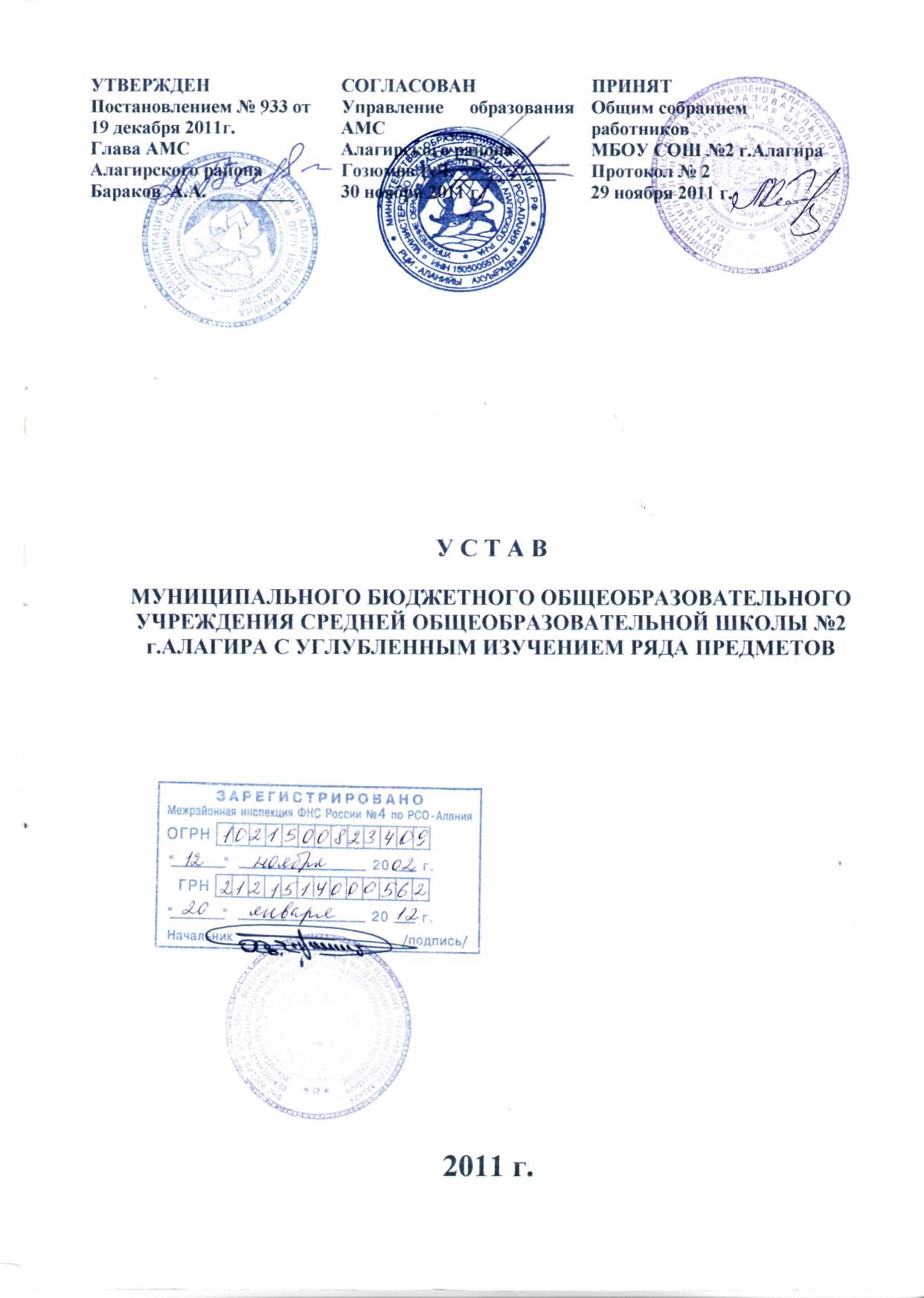 ОБЩИЕ ПОЛОЖЕНИЯ1.1. Муниципальное бюджетное общеобразовательное учреждение средняя общеобразовательная школа № 2 г.Алагира с углубленным изучением ряда предметов (далее по тексту – Учреждение) является некоммерческой организацией, осуществляющей образовательную деятельность, направленную на получение гражданами общего образования в пределах федеральных государственных образовательных стандартов. Муниципальное бюджетное общеобразовательное учреждение средняя общеобразовательная школа № 2 г.Алагира с углубленным изучением ряда предметов  (далее по тексту – Учреждение) создано реорганизацией МОУ СОШ №2 г.Алагира путем присоединения к ней Муниципального общеобразовательного учреждения средней общеобразовательной школы № 1 г.Алагира в форме структурного подразделения с утратой последнего статуса юридического лица на основании Распоряжения Администрации местного самоуправления Алагирского района № 668 от 14.09.2011г. «О реструктуризации сети образовательных учреждений Алагирского района» и в соответствии с Федеральным Законом №83-ФЗ. Тип учреждения – бюджетное.          1.2. Учреждение является юридическим лицом, обладает обособленным имуществом, закрепленным за ним на праве оперативного управления. Учреждение имеет самостоятельный баланс, печать с полным наименованием на русском языке. Учреждение вправе иметь печати, штампы и бланки со своим наименованием, а также зарегистрированную в установленном порядке эмблему.Полное наименование Учреждения: муниципальное бюджетное общеобразовательное учреждение средняя общеобразовательная школа № 2 г.Алагира с углубленным изучением ряда предметов.	1.3. Сокращенное наименование Учреждения: МБОУ СОШ № 2 г.Алагира.Место нахождения Учреждения: 363240, Республика Северная Осетия-Алания, Алагирский район, г. Алагир, ул. К.Хетагурова,130.Учреждение создано для оказания услуг (выполнения работ) в целях обеспечения реализации предусмотренных законодательством Российской Федерации полномочий муниципального образования Алагирский район Республики Северная Осетия-Алания в сфере образования.Целями деятельности, для которых создано Учреждение, являются:реализация права граждан на получение общедоступного и бесплатного начального общего, основного общего, среднего (полного) общего образования в пределах федеральных государственных образовательных стандартов посредством предоставления образовательных услуг;создание благоприятных условий для разностороннего развития личности, в том числе путем удовлетворения потребностей обучающихся в самообразовании и получении дополнительного образования;формирование общей культуры личности обучающихся на основе усвоения обязательного минимума содержания общеобразовательных программ, адаптация обучающихся к жизни в обществе;воспитание гражданственности, трудолюбия, уважения к правам и свободам человека, любви к окружающей природе, Родине, семье;создание основы для осознанного выбора профессии и последующего освоения профессиональных образовательных программ;достижение обучающимися высокого уровня интеллектуального, физического и эстетического развития, формирование здорового образа жизни.Для достижения указанных целей Учреждение осуществляет следующие основные виды деятельности:реализация услуг начального общего образования с углубленным изучением иностранного языка (английский, немецкий) со второго класса;реализации услуг основного общего образования с углубленным изучением иностранного языка (английский, немецкий);реализация услуг среднего (полного) общего образования с углубленным изучением иностранного языка (английский, немецкий);деятельность по содержанию и эксплуатации имущественного комплекса, в том числе объектов движимого и недвижимого имущества, закрепленных за Учреждением в установленном порядке;оснащение образовательного процесса, обеспечение условий, гарантирующих охрану и укрепление здоровья обучающихся, работников;информационное обеспечение структурных подразделений Учреждения, работников и обучающихся Учреждения, создание, развитие и применение информационных сетей, баз данных, программ.Иные виды деятельности Учреждения, не являющиеся основными, которые может осуществлять Учреждение, в том числе за плату (на договорной основе):обучение по программам дополнительного образования по следующим направленностям: физкультурно-спортивная художественно-эстетическая, туристско-краеведческая, естественнонаучная, эколого-биологическая, культурологическая, военно-патриотическая, спортивно-техническая, научно-техническая, социально-педагогическая;реализация услуг дошкольного образования;преподавание специальных курсов и циклов дисциплин;репетиторство;услуги курсов: по подготовке к поступлению в средние и высшие профессиональные образовательные учреждения; по изучению иностранных языков; по повышению квалификации; профессиональной переориентации; по получению   дополнительных рабочих специальностей; повышения профессионального мастерства; по скорочтению; по стенографии; по машинописи; по программированию  и  обучению  работе  на электронно-вычислительных машинах; лекторского мастерства; хорошего тона; психологической стрессоустойчивости; курсов по менеджменту и маркетингу; подготовки водителей транспортных средств; профессиональной подготовке, по подготовке к школе;услуги по повышению профессионального мастерства прочие;услуги в области образования прочие (обучение  на  курсах,  в  платных  кружках  киносъемке  и обработке киноматериала;  фотосъемке   и обработке фотоматериала; кройке и шитью; вязанию; вышиванию; моделированию и конструированию одежды; кулинарии; переплетному делу; элементам технического творчества; пользованию  и ремонту компьютерной техники; радиолюбительскому делу; основам столярных, слесарных работ; основам обслуживания бытовой техники);создание и использование интеллектуальных продуктов (полезных моделей, компьютерных программных продуктов и др.), а также реализация прав на них;услуги, связанные с деятельностью по использованию компьютеров;оказание услуг связи и услуг сети Интернет;консультационные услуги по программному обеспечению;подрядные и субподрядные работы по ремонту и обслуживанию аудио-, видео-компьютерной и оргтехники, обеспечение технического обслуживания автоматизированных рабочих мест, программного обеспечения;услуги по доставке, выполнению погрузочно-разгрузочных работ;услуги по обучению навыкам работы с программным обеспечением и  компьютерной техникой;реализация методической, информационной продукции, произведенной за счет средств, полученных от  приносящей доход деятельности;оказание услуг в области библиотечного дела;выполнение копировальных и множительных работ;осуществление рекламной, редакционной, издательской, полиграфической, информационной деятельности;выполнение художественных, оформительских и дизайнерских работ;изготовление демонстрационных, дидактических и наглядных пособий (в т.ч. по предметам школьного цикла), аудио-фонограмм и видеозаписей;оказание услуг делопроизводства;оказание услуг общественного питания, связанных с производством и реализацией продукции, в том числе продуктов питания;реализация услуг и собственной продукции;реализация услуг и продукции, изготовленной обучающимися в период практики;производство и реализация продукции производственного, технического, учебного и бытового назначения;торговля покупными товарами;оказание консультационных, посреднических услуг;обслуживание и ремонт приборов, оборудования и иной техники;производство и ремонт продукции хозяйственно-бытового назначения, бытовых товаров и предметов личного пользования, тренажеров и спортивного оборудования и инвентаря;производство, переработка и сбыт сельскохозяйственной продукции, услуги в растениеводстве и животноводстве;ведение строительных и ремонтно-строительных работ, производство строительных конструкций, изделий и материалов;оказание услуг в области охраны труда, а именно: проведение аттестации рабочих мест по условиям труда;производство, пошив и ремонт текстильных изделий, одежды;производство и ремонт мебели;транспортные услуги;услуги по ремонту автотранспортных средств;услуги по выполнению токарно-фрезерных, сварочных, слесарных работ;сдача лома и отходов черных, цветных, драгоценных металлов и других видов вторичного сырья;осуществление экскурсионной деятельности, предоставление услуг по туристическому обслуживанию;осуществление спортивной, физкультурно-оздоровительной деятельности;ведение концертной, театральной деятельности; создание рекламных, архивных и иных видеофильмов, телепрограмм, аудио и видео продукции, их тиражирование и распространение;организация и проведение психологических, социологических и иных исследований, мониторингов и тестирований, обработка их результатов;разработка и реализация методических, рекламных информационных материалов, сценариев, рекомендаций, программ, планов;сдача в аренду в установленном законом порядке основных фондов, имущества, закрепленного за Учреждением;проведение и организация ярмарок, аукционов, выставок, семинаров, совещаний, олимпиад, конкурсов, культурно-массовых мероприятий, в том числе с участием иностранных юридических и физических лиц;организация оздоровительных лагерей и летней школы точных наук.        Право Учреждения осуществлять деятельность, на занятие которой необходимо получение лицензии, возникает с момента получения такой лицензии или в указанный в ней срок и прекращается по истечении срока ее действия, если иное не установлено законом или иными правовыми актами.К платным образовательным услугам не могут относиться: снижение установленной наполняемости классов (групп), деление их на подгруппы при реализации основных образовательных программ; реализация основных общеобразовательных, общеобразовательных программ повышенного уровня и направленности общеобразовательными школами (классами) с углубленным изучением отдельных предметов (иностранный язык), гимназиями, лицеями, дошкольными образовательными учреждениями в соответствии с их статусом; факультативные, индивидуальные и групповые занятия, курсы по выбору за счет часов, отведенных в основных общеобразовательных программах.Платные образовательные услуги не могут быть оказаны взамен или в рамках основной образовательной деятельности (в рамках основных образовательных программ (учебных планов), федеральных государственных образовательных стандартов.Учредителем Учреждения и собственником его имущества является муниципальное образование Алагирский район Республики Северная Осетия-Алания.Функции и полномочия учредителя и собственника Учреждения осуществляет Администрация местного самоуправления Алагирского района Республики Северная Осетия-Алания (далее по тексту – Учредитель).Часть полномочий Учредителя в соответствии со своими правоустанавливающими документами выполняет орган местного самоуправления, осуществляющий управление в сфере образования – Управление образования Администрации местного самоуправления Алагирского района. Отношения между Учреждением и Учредителем определяются договором, заключенным между ними в соответствии с законодательством Российской Федерации.Учреждение вправе самостоятельно осуществлять финансово-хозяйственную деятельность, от своего имени приобретать имущественные и личные неимущественные права, заключать сделки,  выступать истцом, ответчиком, третьим лицом в судах.Права юридического лица в части ведения финансово-хозяйственной деятельности, направленной на подготовку образовательного процесса, возникают у Учреждения с момента его государственной регистрации.Учреждение приобретает право на ведение образовательной деятельности и связанные с этим льготы, установленные законодательством Российской Федерации, с момента получения соответствующей лицензии.Учреждение проходит государственную аккредитацию в порядке, установленном законодательством Российской Федерации в сфере образования. Право на выдачу своим выпускникам документа государственного образца об уровне образования и право на пользование печатью с изображением Государственного герба Российской Федерации возникают у Учреждения с момента его государственной аккредитации, подтвержденной свидетельством о государственной аккредитации.В своей деятельности Учреждение руководствуется Конвенцией о правах ребенка, Конституцией Российской Федерации, федеральным законодательством и нормативными правовыми актами федеральных органов управления в сфере образования, Конституцией Республики Северная Осетия-Алания, республиканским законодательством и нормативными правовыми актами республиканских органов исполнительной власти в сфере образования, нормативными правовыми актами Учредителя, договором с Учредителем, настоящим Уставом, локальными актами Учреждения.Учреждение создает условия, гарантирующие охрану и укрепление здоровья обучающихся. Учреждением предоставляется соответствующее помещение для питания обучающихся, а также для хранения и приготовления пищи. Питание  обучающихся может осуществляться, учреждением, предприятием общественного питания или индивидуальным предпринимателем на договорной основе.Медицинское обслуживание обучающихся в Учреждении обеспечивается медицинским персоналом, который закреплен органом здравоохранения за этим Учреждением и наряду с администрацией и педагогическими работниками несет ответственность за проведение лечебно-профилактических мероприятий, соблюдение санитарно-гигиенических норм, режим и качество питания обучающихся. Для работы медицинского персонала Учреждением предоставляются помещения (в оперативном управлении МОУ ЦРБ Алагирского района – Постановление №257 от 1 августа 2008г.) .Учреждение может иметь в своей структуре филиал, учебные кабинеты и лаборатории, учебные мастерские и хозяйства, учебные полигоны и другие структурные подразделения. В состав Учреждения могут входить объекты производственной и социальной инфраструктуры. Структурные подразделения Учреждения не являются юридическими лицами. Статус и функции  структурного  подразделения Учреждения определяются положением,  утвержденным директором Учреждения. Учреждение самостоятельно в формировании своей структуры за исключением создания, реорганизации, переименования и ликвидации филиалов.Структурным подразделением является обособленное подразделение Учреждения, расположенное вне места его нахождения и осуществляющее все его функции или их часть. Структурное подразделение Учреждения, не является юридическим лицом. Его статус и функции определяются Положением, принятым Общим собранием и утвержденным директором Учреждения. Заместитель директора по УВР  структурного подразделения действует на основании доверенности, выданной ему директором Учреждения.Управление деятельностью филиала осуществляется в соответствии с настоящим Уставом и положением о структурном подразделении.Структурные подразделения и филиалы Учреждения создаются, реорганизуются, переименовываются и ликвидируются Учредителем в соответствии с законодательством Российской Федерации. Созданное структурное подразделение (филиал) подлежит регистрации (постановке на учет) в налоговом органе по месту своего нахождения.Сведения о создании структурного подразделения и месте его нахождения в обязательном порядке  вносятся в Устав Учреждения.Учреждение имеет в своем составе следующее структурное подразделение, расположенное вне места его нахождения: Наименование структурного подразделения: структурное подразделение муниципального бюджетного общеобразовательного учреждения средней общеобразовательной школы № 2 г.Алагира с углубленным изучением ряда предметов Алагирского района Республики Северная Осетия-Алания. Сокращенное наименование структурного подразделения: структурное подразделение  МБОУ СОШ № 2 г.Алагира.Место нахождения структурного подразделения: 363210, Республика Северная Осетия-Алания, Алагирский район, г. Алагир, ул. Л.Н.Толстого 69.Учреждение обладает автономией, самостоятельно в принятии решений и осуществлении действий, вытекающих из Устава. Под автономией понимается самостоятельность Учреждения в осуществлении функций, отнесенных к его компетенции.Учреждение обеспечивает  открытость и доступность  следующих документов:учредительные документы  Учреждения, в том  числе внесённые  в них изменения;свидетельство о государственной регистрации Учреждения;решение о создании Учреждения;решение  Учредителя   Учреждения  о  назначении руководителя Учреждения;положения о филиалах (представительствах) Учреждения;план финансово-хозяйственной деятельности Учреждения;годовая бухгалтерская отчётность Учреждения;сведения  о  проведённых в  отношении  Учреждения контрольных мероприятиях и их результатах;муниципальное задание на оказание услуг (выполнение работ) в случае его утверждения;отчёт о  результатах  своей деятельности  и об использовании закреплённого за ним имущества;документ, подтверждающий наличие лицензии на осуществление образовательной деятельности (с приложениями);свидетельство о государственной аккредитации (с приложениями);отчет о результатах самообследования;порядок оказания платных образовательных услуг, в том числе образец договора об оказании платных образовательных услуг, с указанием стоимости платных образовательных услуг.В Учреждении не допускается создание и деятельность организационных структур политических партий, общественно-политических и религиозных движений и организаций (объединений).Деятельность Учреждения основывается на принципах демократии, гуманизма, общедоступности, приоритета общечеловеческих ценностей, жизни и здоровья человека, гражданственности, свободного развития личности, автономности и светского характера образования.Дисциплина в Учреждении поддерживается на основе уважения человеческого достоинства обучающихся, педагогических работников. Применение методов физического и психического насилия по отношению к обучающимся не допускается.Учреждение вправе состоять в образовательных объединениях (ассоциациях, союзах), в том числе с участием предприятий, общественных организаций. Указанные объединения создаются в целях развития и совершенствования образования. Учреждение имеет право осуществлять международное сотрудничество в области образовательной и иной деятельности в соответствии с международными договорами Российской Федерации.Учреждение в соответствии с законодательством Российской Федерации в пределах своей компетенции осуществляет мероприятия по энергосбережению, а также по мобилизационной подготовке, гражданской обороне, предупреждению и ликвидации чрезвычайных ситуаций.II. ОСНОВНЫЕ ЗАДАЧИ УЧРЕЖДЕНИЯ, КОМПЕТЕНЦИЯ И ОТВЕТСТВЕННОСТЬЗадачами на ступени начального общего образования являются воспитание и развитие обучающихся, овладение ими чтением, письмом, счетом, основными навыками учебной деятельности, элементами теоретического мышления, простейшими навыками самоконтроля, культурой поведения и речи, основами личной гигиены и здорового образа жизни. Начальное общее образование является базой для получения основного общего образования.Задачами на ступени основного общего образования являются создание условий для воспитания, становления и формирования личности обучающегося, для развития его склонностей, интересов и способности к социальному самоопределению. Основное общее образование является базой для получения среднего (полного) общего образования, начального и среднего профессионального образования.Задачами на ступени среднего (полного) общего образования являются развитие интереса к познанию и творческих способностей обучающегося, формирование навыков самостоятельной учебной деятельности на основе дифференциации обучения. В дополнение к обязательным предметам вводятся предметы по выбору самих обучающихся в целях реализации интересов, способностей и возможностей личности. Среднее (полное) общее образование является основой для получения профессионального образования.Исходя из запросов обучающихся и их родителей (законных представителей) в Учреждении вводится обучение по различным профилям и направлениям. На средней ступени обучения вводится разноуровневое дифференцированное обучение с 5-6 класса в соответствии с Положением о пролицейских и прогимназических классах. Для достижения основных задач и реализации основных направлений деятельности Учреждение осуществляет следующие функции, отнесенные к его компетенции:материально-техническое обеспечение и оснащение образовательного процесса, оборудование помещений в соответствии с государственными и местными нормами и требованиями, осуществляемые в пределах собственных финансовых средств;привлечение для осуществления деятельности, предусмотренной уставом Учреждения, дополнительных источников финансовых и материальных средств;предоставление Учредителю и общественности ежегодного отчета о поступлении и расходовании финансовых и материальных средств, а также отчета о результатах самооценки деятельности Учреждения (самообследования);подбор, прием на работу и расстановка кадров, ответственность за уровень их квалификации;использование и совершенствование методик образовательного процесса и образовательных технологий, в том числе дистанционных образовательных технологий;разработка и утверждение образовательных программ и учебных планов;разработка и утверждение рабочих программ учебных курсов, предметов, дисциплин (модулей);разработка и утверждение по согласованию с органами местного самоуправления годовых календарных учебных графиков;установление структуры управления деятельностью Учреждения, штатного расписания, распределение должностных обязанностей; установление  заработной  платы работникам в зависимости  от  их квалификации, сложности, количества, качества и условий   выполняемой   работы,  а  также  компенсационных  выплат (доплат  и  надбавок  компенсационного  характера) и стимулирующих выплат  (доплат  и  надбавок  стимулирующего  характера, премий и иных  поощрительных  выплат);разработка и принятие устава коллективом Учреждения для внесения его на утверждение;разработка и принятие правил внутреннего распорядка Учреждения, иных локальных актов;самостоятельное формирование контингента обучающихся в пределах оговоренной лицензией квоты, если иное не предусмотрено законодательством Российской Федерации;самостоятельное осуществление образовательного процесса в соответствии с уставом Учреждения, лицензией и свидетельством с государственной аккредитации;осуществление текущего контроля успеваемости и промежуточной аттестации обучающихся Учреждения;создание в Учреждении необходимых условий для работы подразделений организаций общественного питания и медицинских учреждений, контроль их работы в целях охраны и укрепления здоровья обучающихся и работников Учреждения;содействие деятельности учительских (педагогических) организаций (объединений) и методических объединений;координация в Учреждении деятельности общественных (в том числе детских и молодежных) организаций (объединений), не запрещенной законом;осуществление иной деятельности, не запрещенной законодательством Российской Федерации и предусмотренной уставом Учреждения;определение списка учебников в соответствии с утвержденными федеральными перечнями учебников, рекомендованных или допущенных к использованию в образовательном процессе в имеющих государственную аккредитацию и реализующих образовательные программы общего образования образовательных учреждениях, а также учебных пособий, допущенных к использованию в образовательном процессе в таких образовательных учреждениях;обеспечение функционирования системы внутреннего мониторинга качества образования в Учреждении;обеспечение создания и ведения официального сайта Учреждения в информационной сети Интернет.Учреждение несёт в установленном законодательством Российской Федерации порядке ответственность за:невыполнение функций, отнесённых к его компетенции;реализацию не в полном объеме образовательных программ в соответствии с учебным планом и графиком учебного процесса; качество образования своих выпускников;неадекватность применяемых форм, методов и средств организации образовательного процесса возрастным психофизическим особенностям обучающихся, требованиям охраны их жизни и здоровья;жизнь и здоровье обучающихся и работников Учреждения во время образовательного процесса;нарушение прав и свобод обучающихся и работников Учреждения;сохранность документов (управленческих, финансово-экономических, по личному составу и других);иные действия (бездействие), предусмотренные законодательством Российской Федерации.III.  ПРИЕМ В УЧРЕЖДЕНИЕ, ПОРЯДОК И ОСНОВАНИЯ ОТЧИСЛЕНИЯПрием в Учреждение осуществляется в соответствии с законодательством Российской Федерации и настоящим Уставом. В первые классы Учреждения принимаются дети при достижении ими возраста 6 лет и 6 месяцев к началу учебного года, но не позже достижения ими возраста восьми лет. По заявлению родителей (законных представителей) Учредитель вправе разрешить прием детей в Учреждение в более раннем возрасте.В подготовительные классы (в случае их открытия в Учреждении) могут приниматься дети при достижении ими возраста 5 лет и 6 месяцев.В Учреждение принимаются дети при отсутствии противопоказаний по состоянию здоровья, проживающие на данной территории (территории, закрепленной за Учреждением) и имеющие право на получение образования соответствующего уровня.Прием детей, не проживающих на данной территории, возможен ( лишь )?при наличии в Учреждении свободных мест. Свободными являются места в классах, имеющих наполняемость менее 25 человек. Преимущественное право на зачисление в Учреждение (помимо категорий граждан, определенных законом) имеют:дети, члены семьи обучающегося Учреждения;дети работников Учреждения. Для зачисления ребенка в первый класс родители (законные представители) представляют в Учреждение:заявление о приеме;медицинскую карту ребенка по установленной форме;справку о месте проживания ребенка.К заявлению о приеме прикладывается копия документа, удостоверяющего личность заявителя, и копия свидетельства о рождении ребенка. Для формирования личного дела ребенка представляется фотография ребенка.Как правило, запись в первые классы Учреждения начинается с 1 апреля по мере поступления заявлений родителей (законных представителей). Документы, представленные родителями (законными представителями), регистрируются через секретариат (приемную) Учреждения в журнале приема заявлений в первый класс. После регистрации заявления заявителю выдается документ, содержащий следующую информацию: входящий номер заявления о приеме в Учреждение; перечень представленных документов и отметка об их получении, заверенная подписью секретаря или ответственного за прием документов и печатью Учреждения; сведения о сроках уведомления о зачислении в первый класс; контактные телефоны для получения информации; телефон органа управления образованием.После окончания приема заявлений зачисление в Учреждение оформляется приказом его директора не позднее 30 августа текущего года и доводится до сведения родителей (законных представителей). 	Дети, достигшие школьного возраста, зачисляются в первый класс Учреждения независимо от уровня их подготовки. Собеседование учителя с ребенком возможно проводить в сентябре, с целью планирования учебной работы с каждым обучающимся.Прием обучающихся во 2-9, 11 классы осуществляется при предоставлении следующих документов:заявление на имя директора Учреждения;выписка текущих оценок по всем предметам, заверенная печатью школы (при переходе в течение учебного года);личное дело обучающегося;медицинская карта ученика.Прием в течение учебного года оформляется не позднее 3-х дней с момента предоставления всех необходимых документов. Прием в 10 класс осуществляется после успешного окончания ступени основной общей  школы. Для поступления в 10 класс учащихся, обучающихся в данной школе необходимы следующие документы:                       -  заявление на имя руководителя Учреждения;                        -  аттестат о основном общем образовании.Для учащихся, пришедших из других школ, добавляются:- личное дело ученика;- медицинская карта;- копия паспорта одного из родителей.Ученики, обучающиеся в данной школе, окончившие 9 классов и поступавшие в другие учебные заведения, имеют право на поступление в 10 класс на общих основаниях, т.е. при наличии «свободных» мест на момент подачи заявления (менее 25 человек в классе).При наличии оснований для отказа в приеме ребенка в первый класс или в последующие классы заявитель имеет право на своевременное получение такой информации, причем по требованию заявителя - в письменной форме с указанием оснований отказа. Заявитель вправе оспорить такой отказ в установленном законодательством порядке.Лицо, признанное беженцем, и прибывшие с ним члены его семьи имеют право на устройство детей в Учреждение наравне с гражданами Российской Федерации. Прием детей из семей беженцев и вынужденных переселенцев может осуществляться на основании записи детей в паспорте родителей (законных представителей) и их письменного заявления с указанием адреса фактического проживания без учета наличия или отсутствия регистрационных документов.	Иностранные граждане пользуются правом на получение образования наравне с гражданами Российской Федерации на основании Федерального закона от 25.07.2002 № 115-ФЗ «О правовом положении иностранных граждан в Российской Федерации».При поступлении в Учреждение родители (законные представители) и (или) обучающиеся в обязательном порядке под роспись знакомятся администрацией Учреждения с Уставом, лицензией на право ведения образовательной деятельности, со свидетельством о государственной аккредитации и другими документами, регламентирующими организацию образовательного процесса в Учреждении. Права и обязанности Учреждения, родителей (законных представителей) обучающихся закрепляются в заключенном между ними и Учреждением договоре. Договор заключается при поступлении обучающегося в Учреждение. Один экземпляр договора хранится в Учреждении, второй передается родителям (законным представителям) обучающегося.Перевод обучающихся из одного класса в другой (параллельный) осуществляется только в интересах обучающегося на основании заявления родителей (законных представителей) при наличии свободных мест  в  классе.Отчисление обучающихся из Учреждения производится  по следующим основаниям:окончание обучения в связи с получением общего образования;перевод обучающегося в другое образовательное учреждение;оставление Учреждения обучающимся, достигшим возраста 15 лет, до получения общего образования в установленном законодательством порядке;исключение обучающегося, достигшего возраста 15 лет, из Учреждения в качестве меры дисциплинарного воздействия по решению органа управления Учреждения;приговор суда, которым назначено наказание в виде лишения свободы с изоляцией от общества;по состоянию здоровья.Выбытие обучающихся из Учреждения до получения общего образования осуществляется при наличии следующих документов: заявление родителей (законных представителей); справка-подтверждение о приеме обучающегося на обучение в другое общеобразовательное  учреждение или о согласовании вопроса оставления Учреждения обучающимся, достигшим возраста 15 лет, комиссией по делам несовершеннолетних и защите их прав и Учредителем; справка об отсутствии задолженности в библиотеку Учреждения.По решению органа управления Учреждения за совершенные неоднократно грубые нарушения устава Учреждения допускается исключение из Учреждения обучающегося, достигшего возраста 15 лет.Исключение обучающегося из Учреждения применяется, если меры воспитательного характера не дали результата и дальнейшее пребывание обучающегося в Учреждении оказывает отрицательное влияние на других обучающихся, нарушает их права и права работников Учреждения, а также нормальное функционирование Учреждения.Решение об исключении обучающегося, не получившего общего образования, принимается с учетом мнения его родителей (законных представителей) и с согласия комиссии по делам несовершеннолетних и защите их прав. Решение об исключении детей-сирот и детей, оставшихся без попечения родителей, принимается с согласия комиссии по делам несовершеннолетних и защите их прав и органа опеки и попечительства.Учреждение незамедлительно информирует об исключении обучающегося из Учреждения его родителей (законных представителей) и орган местного самоуправления.Отчисление (исключение) обучающегося оформляются приказом директора Учреждения.IV. ОРГАНИЗАЦИЯ ОБРАЗОВАТЕЛЬНОЙ ДЕЯТЕЛЬНОСТИОбщие требования к организации образовательного процесса в Учреждении по образовательным программам устанавливаются законодательством Российской Федерации в сфере образования. Образовательный процесс в Учреждении регламентируется:образовательными программами;учебным планом, разрабатываемым и утверждаемым Учреждением самостоятельно в соответствии с федеральным базисным учебным планом и СанПиН;расписанием занятий, разрабатываемым и утверждаемым Учреждением самостоятельно с учетом требований СанПиН;годовым календарным учебным графиком, разрабатываемым и утверждаемым Учреждением по согласованию с органом местного самоуправления.Общее образование включает в себя три ступени, соответствующие уровням образовательных программ, со следующими сроками обучения:первая ступень – начальное общее (1-4 классы) – 4 года обучения;вторая ступень – основное общее (5-9 классы) – 5 лет обучения;третья ступень – среднее (полное) общее (10-11 классы) – 2 года обучения.  Образовательные программы начального общего, основного общего и среднего (полного) общего образования являются преемственными, то есть каждая последующая программа базируется на предыдущей. Обучающиеся, не освоившие образовательную программу предыдущего уровня, не допускаются к обучению на следующей ступени общего образования. Образовательные программы разрабатываются и реализуются Учреждением самостоятельно на основе федеральных государственных образовательных стандартов и примерных образовательных учебных программ, курсов, дисциплин.Образовательные программы осваиваются обучающимися в очной форме. С учетом потребностей и возможностей личности образовательные программы в Учреждении могут осваиваться в очно-заочной (вечерней), заочной формах; в форме семейного образования, самообразования, экстерната. Допускается сочетание различных форм получения образования.	Для детей, нуждающихся в длительном лечении, детей-инвалидов учебные занятия на основании медицинского заключения организуются Учреждением на дому.Учреждение при наличии соответствующих условий и возможностей может организовать учебный процесс с использованием дистанционных технологий. Обучение и воспитание в Учреждении ведутся на русском и осетинском языках. Учебный год в Учреждении начинается, как правило, 1 сентября. Продолжительность учебного года в 1 классе – 33 недели, во 2-11 классах – не менее 34 недели без учета государственной (итоговой) аттестации. Продолжительность каникул в течение учебного года  - не менее 30 календарных дней, летом – не менее 8 недель. Для обучающихся в 1 классе устанавливаются в течение года дополнительные недельные каникулы. Количество классов в Учреждении определяется в зависимости от числа поданных заявлений граждан и условий, созданных для осуществления образовательного процесса, и с учетом санитарных норм. Наполняемость классов не должна превышать 25 человек.Учебный год делится на четыре учебные четверти в начальной и основной школе и на два полугодия в средней (полной) школе. После каждой четверти  и каждого полугодия проводится промежуточная аттестация обучающихся и объявляются каникулы определенной продолжительности.Режим занятий ежегодно утверждается приказом директора Учреждения и регламентируется расписанием занятий. При установлении режима занятий  Учреждение руководствуется следующими приоритетами:продолжительность урока в 1-м классе - 35 минут, в остальных классах -  не менее 40  минут; продолжительность перемен между уроками составляет не менее 10 минут, большой перемены (после 2 или 3 уроков) - 20 - 30 минут. Вместо одной большой перемены допускается после 2 и 3 уроков устанавливать две перемены по 20 минут каждая;при наличии в Учреждении 2-сменных занятий во второй смене не могут обучаться учащиеся 1-х, 5-х, 9-х и 11-х классов, классов компенсирующего обучения, начало занятий в первой смене - 8.30 во второй смене - 11.40;перерыв между сменами должен составлять не менее 30 минут, в случае неблагополучной эпидемиологической ситуации для проведения дезинфекционной обработки перерыв увеличивают до 60 минут;начало занятий ранее 8 часов, проведение нулевых уроков, обучение в три смены не допускается.продолжительность учебной недели 5-6 дней утверждается Советом учреждения и педагогическим советом.Объем максимальной допустимой нагрузки в течение дня должен составлять:для обучающихся 1-х классов - не должен превышать 4 уроков и 1 день в неделю - не более 5 уроков, за счет урока физической культуры;для обучающихся 2 - 4 классов - не более 5 уроков и один раз в неделю 6 уроков за счет урока физической культуры при 6-дневной учебной неделе;для обучающихся 5 - 6 классов - не более 6 уроков;для обучающихся 7 - 11 классов - не более 7 уроков.Расписание занятий составляется отдельно для обязательных, факультативных занятий и внеурочной деятельности. Факультативные занятия и внеурочная деятельность планируются на дни с наименьшим количеством уроков. Между началом факультативных занятий, внеурочной деятельности и последним уроком устанавливается перерыв продолжительностью не менее 45 минут.Расписание уроков строится с учетом хода дневной и недельной кривой умственной работоспособности обучающихся.	Организация профильного обучения в 10 - 11 классах не должна приводить к увеличению образовательной нагрузки. Выбору профиля обучения должна предшествовать профориентационная работа (предпрофильная подготовка), а также ранняя разноуровневая дифференциация учебного процесса с 5-6 класса.В учебном плане Учреждения количество часов, отведенных на преподавание отдельных дисциплин (циклов предметов), не должно быть меньше количества часов, определенных федеральным базисным учебным планом. Со второго класса вводится в учебный план углубленное изучение иностранного языка (английский, немецкий) с возможным изучением второго иностранного языка по выбору учащегося и возможностям Учреждения.	Количество часов, отведенных на освоение обучающимися учебного плана Учреждения, состоящего из обязательной части и части, формируемой участниками образовательного процесса, не должно в совокупности превышать величину недельной образовательной нагрузки.При проведении занятий по иностранному языку, осетинскому языку и трудовому обучению в 5-11 классах, физической культуре в 10-11 классах, по информатике и вычислительной технике, физике и химии (во время практических занятий) допускается деление класса на две группы, если наполняемость класса достигает 25 человек. При наличии необходимых условий и средств возможно деление на группы классов с меньшей наполняемостью при проведении занятий и по другим предметам, а также классов первой ступени общего образования при изучении иностранного языка.Текущий контроль успеваемости обучающихся осуществляется учителями по пятибалльной системе. Отметки, полученные обучающимися, вносятся учителем в классный журнал и в дневники обучающихся.Знания, умения и навыки обучающихся  определяются следующими оценками: «5» - отлично, «4» - хорошо, «3» - удовлетворительно, «2» - неудовлетворительно. Оценки по поведению не выставляются.Обучающиеся 1 ступени обучения, кроме 1-го класса и первой четверти 2 класса, а также, при изучении иностранного языка во 2-м классе и в I четверти 3-го класса, получают  четвертные  и годовые оценки по всем предметам. Обучающимся 2 ступени оценки выставляются по итогам каждой четверти, годовая (итоговая) оценка выставляется с учетом  оценок четвертей. Освоение общеобразовательных программ основного общего образования завершается обязательной государственной (итоговой) аттестацией обучающихся.Обучающимся 3 ступени оценки выставляются по полугодиям. Освоение общеобразовательных программ среднего (полного) общего образования завершается обязательной государственной (итоговой) аттестацией обучающихся.Выпускникам Учреждения, прошедшим государственную (итоговую) аттестацию, выдается документ государственного образца об уровне образования. В случае если Учреждение не прошло государственную аккредитацию, выпускникам, прошедшим итоговую аттестацию, выдается документ о соответствующем образовании в соответствии с лицензией. Форма документа определяется самим Учреждением. Документ заверяется печатью Учреждения.В случае принятия уполномоченным органом решения об отказе Учреждению в государственной аккредитации, Учреждение принимает меры к незамедлительному информированию об этом родителей (законных представителей) обучающихся.Выпускники и обучающиеся Учреждения, проявившие способности и трудолюбие в учении, в установленном порядке награждаются золотой и серебряной медалями «За особые успехи в учении», похвальной грамотой «За особые успехи в изучении отдельных предметов»,  похвальным листом «За отличные успехи в учении».Выпускникам, не завершившим среднего (полного) общего образования, не прошедшим государственной (итоговой) аттестации или получившим на государственной (итоговой) аттестации неудовлетворительные результаты по русскому языку и математике либо получившим повторно неудовлетворительный результат по одному из этих предметов на государственной (итоговой) аттестации в дополнительные сроки, выдается справка об обучении в образовательном учреждении, установленного образца.Несовершеннолетние обучающиеся 9-х классов, не допущенные к государственной (итоговой) аттестации, а также выпускники, не прошедшие государственную (итоговую) аттестацию, по усмотрению родителей (законных представителей) оставляются на повторное обучение или получают справку об обучении в общеобразовательном учреждении установленного образца.Обучающиеся на ступенях начального общего, основного общего и среднего (полного) общего образования, имеющие по итогам учебного года академическую задолженность по одному предмету, переводятся в следующий класс условно. Обучающиеся обязаны ликвидировать академическую задолженность в течение следующего учебного года. Учреждение создает условия обучающимся для ликвидации этой задолженности и обеспечивает контроль за своевременностью ее ликвидации.Обучающиеся на ступенях начального общего и основного общего образования, не освоившие образовательной программы учебного года и имеющие академическую задолженность по двум и более предметам или условно переведенные в следующий класс и не ликвидировавшие академической задолженности по одному предмету, по усмотрению родителей (законных представителей) оставляются на повторное обучение, переводятся в классы компенсирующего обучения с меньшим числом обучающихся на одного педагогического работника или продолжают получать образование в иных формах.Обучающиеся на ступени среднего (полного) общего образования, не освоившие образовательной программы учебного года по очной форме обучения и имеющие академическую задолженность по двум и более предметам или условно переведенные в следующий класс и не ликвидировавшие академической задолженности по одному предмету, продолжают получать образование в иных формах. Перевод обучающегося в следующий класс осуществляется по решению органа управления Учреждения.Требование обязательности общего образования применительно к конкретному обучающемуся сохраняет силу до достижения им возраста восемнадцати лет, если соответствующее образование не было получено обучающимся ранее.Обучение детей в первом классе проводится с соблюдением следующих требований:учебные занятия проводятся по 5-дневной учебной неделе и только в первую смену;использование «ступенчатого» режима обучения в первом полугодии (в сентябре, октябре - по 3 урока в день по 35 минут каждый, в ноябре-декабре - по 4 урока по 35 минут каждый; январь - май - по 4 урока не менее40 минут каждый.организация в середине учебного дня динамической паузы продолжительностью не менее 40 минут;для посещающих группу продленного дня организация дневного сна (не менее 1 часа), 3-разового питания и прогулок. При этом режим и кратность питания обучающихся устанавливаются в соответствии с длительностью их пребывания в школе.обучение проводится без балльного оценивания знаний обучающихся и домашних заданий;дополнительные недельные каникулы в середине третьей четверти при традиционном режиме обучения.При организации образовательного процесса обучающихся первых классов Учреждением учитываются рекомендации федеральных органов управления в сфере образования по организации обучения первоклассников и требования СанПиН.В начальных классах плотность учебной работы обучающихся по основным предметам не может превышать 80%. С целью профилактики утомления, нарушения осанки, зрения для обучающихся обязательно проводятся физкультминутки и гимнастика для глаз при обучении письму, чтению. Для обучающихся 1 ступени включаются предметы двигательно-активного характера (хореография, ритмика, современные и бальные танцы, обучение спортивным играм и др.).В Учреждении по желанию и запросам родителей (законных исполнителей) могут быть открыты группы продленного дня.	Количество групп продленного дня в Учреждении определяется ежегодно и зависит от числа поданных гражданами заявлений и условий, созданных для осуществления образовательного процесса с учетом санитарных норм и правил.	Предельная наполняемость групп продленного дня устанавливается в количестве 25 человек.В Учреждении могут открываться подготовительные классы, реализующие образовательные программы дошкольного образования.По согласованию с Учредителем и с учетом интересов родителей (законных представителей) в Учреждении могут открываться классы компенсирующего обучения для детей, испытывающих затруднения в освоении общеобразовательных программ. Условия воспитания и обучения в классах компенсирующего обучения должны максимально учитывать особенности обучающихся. Целью работы классов компенсирующего обучения является освоение детьми общеобразовательных программ через устранение  недостатков дошкольного образования, семейного воспитания, охрану и укрепление физического и психического здоровья обучающихся.	Количество обучающихся в классах компенсирующего обучения не может превышать 20 человек, продолжительность урока составляет не более 40 минут. В классы компенсирующего обучения принимаются дети только с согласия их родителей (законных представителей).По согласованию с Учредителем в Учреждении могут открываться специальные (коррекционные) классы для обучающихся с ограниченными возможностями здоровья.В оздоровительных целях в Учреждении создаются условия для удовлетворения биологической потребности обучающихся в движении. Ежедневный объем двигательной активности обучающихся в Учреждении, складывающийся из физкультминуток, подвижных игр на переменах, уроков физкультуры и т.п., должен составлять не менее 2 часов.В период каникул администрация Учреждения оказывает содействие в организации отдыха обучающихся в оздоровительных, молодежных и туристских лагерях, лагерях труда и отдыха.V. УПРАВЛЕНИЕ УЧРЕЖДЕНИЕМУправление Учреждением осуществляется в соответствии с законодательством Российской Федерации, настоящим Уставом и строится на принципах единоначалия и самоуправления.Компетенция Учредителя определяется законодательством Российской Федерации, Уставом и договором, заключенным между Учредителем и Учреждением.Учредитель в отношении Учреждения:осуществляет финансовое обеспечение выполнения муниципального задания;определяет предмет, цели и виды деятельности Учреждения;в  порядке, установленном законодательством, формирует и утверждает муниципальное задание на оказание муниципальных услуг (выполнение работ) в соответствии с предусмотренными настоящим Уставом основными видами деятельности Учреждения;определяет виды и перечень особо ценного движимого имущества, закреплённого за Учреждением на праве оперативного управления или приобретённого Учреждением за счёт средств, выделенных ему из бюджета на приобретение такого имущества;согласовывает совершение Учреждением крупных сделок;принимает решения об одобрении сделок с участием Учреждения, в совершении которых имеется заинтересованность;в случаях, установленных законом, устанавливает порядок определения платы для физических и юридических лиц за услуги (работы), относящиеся к основным видам деятельности Учреждения оказываемые (выполняемые) им сверх установленного муниципального задания, а также в пределах установленного муниципального задания;определяет порядок составления и утверждения отчёта о результатах деятельности Учреждения и об использовании закреплённого за ним имущества в соответствии с общими требованиями, установленными Министерством финансов Российской Федерации;принимает решения об изъятии излишнего, неиспользуемого либо используемого не по назначению имущества, закреплённого за Учреждением;согласовывает совершение Учреждением сделок по распоряжению недвижимым и особо ценным  движимым имуществом, закреплённым за Учреждением на праве оперативного управления или приобретённым им за счёт средств муниципального бюджета, выделенных на приобретение такого имущества, а также по приобретению за счёт средств муниципального бюджета недвижимого имущества и особо ценного движимого имущества;даёт согласие на внесение Учреждением денежных средств и иного имущества, за исключением недвижимого имущества и особо ценного движимого имущества, в уставный капитал хозяйственных обществ или передачу им такого имущества иным образом в качестве их учредителя или участника;даёт согласие на передачу Учреждением денежных средств и иного имущества, за исключением недвижимого имущества и особо  ценного движимого имущества, некоммерческим организациям в качестве их учредителя или участника;определяет порядок составления и утверждения плана финансово-хозяйственной деятельности Учреждения в соответствии с требованиями, установленными Министерством финансов Российской Федерации;устанавливает  предельно допустимые  значения просроченной кредиторской задолженности Учреждения и предусматривает в трудовом договоре с руководителем Учреждения условие о расторжении трудового договора по инициативе работодателя в соответствии с Трудовым кодексом Российской Федерации при наличии у Учреждения просроченной кредиторской задолженности, превышающей предельно допустимые значения;утверждает Устав Учреждения, изменения и дополнения к нему;осуществляет контроль над финансово-хозяйственной деятельностью Учреждения;принимает решения по вопросам реорганизация и ликвидация Учреждения, изменения его типа (в пределах, установленных  законодательством Российской Федерации);согласовывает экспертные заключения о сдаче в аренду имущества, закрепленного за Учреждением;назначает на должность и увольняет директора Учреждения, применяет к нему меры поощрения и дисциплинарного взыскания;принимает решения о приостановлении приносящей доход деятельность Учреждения, если она идет в ущерб деятельности, предусмотренной Уставом, до решения суда по этому вопросу;осуществляет иные полномочия, установленные законодательством Российской Федерации и договором, заключенным между Учредителем и Учреждением.Непосредственное управление деятельностью Учреждения осуществляет директор, прошедший соответствующую аттестацию. Директор Учреждения назначается в установленном порядке Учредителем на основании заключенного трудового договора.Директор Учреждения:осуществляет руководство Учреждением в соответствии с законами и иными нормативными правовыми актами, Уставом Учреждения;обеспечивает системную образовательную (учебно-воспитательную) и административно-хозяйственную (производственную) работу Учреждения;обеспечивает реализацию федеральных государственных образовательных стандартов;формирует контингенты обучающихся, обеспечивает охрану их жизни и здоровья во время образовательного процесса, соблюдение прав и свобод обучающихся и работников образовательного учреждения в установленном законодательством Российской Федерации порядке;определяет стратегию, цели и задачи развития Учреждения, принимает решения о программном планировании его работы, участии Учреждения в различных программах и проектах, обеспечивает соблюдение требований, предъявляемых к условиям образовательного процесса, образовательным программам, результатам деятельности Учреждения и к качеству образования, непрерывное повышение качества образования в Учреждении;обеспечивает объективность оценки качества образования обучающихся в Учреждении;совместно с органами самоуправления Учреждения осуществляет разработку, утверждение и реализацию программ развития Учреждения, образовательной программы Учреждения, учебных планов, учебных программ курсов, дисциплин, годовых календарных учебных графиков, Устава и правил внутреннего трудового распорядка Учреждения;создает условия для внедрения инноваций, обеспечивает формирование и реализацию инициатив работников Учреждения, направленных на улучшение работы Учреждения и повышение качества образования, поддерживает благоприятный морально-психологический климат в коллективе;в пределах своих полномочий распоряжается финансовыми средствами Учреждения, обеспечивает результативность и эффективность их использования;открывает счета Учреждения, выдает доверенности, заключает договоры (контракты);утверждает структуру и штатное расписание Учреждения;решает кадровые, административные, финансовые, хозяйственные и иные вопросы в соответствии с Уставом Учреждения;осуществляет подбор и расстановку кадров, назначает своих заместителей, заместителей структурных подразделений Учреждения; заключает, изменяет и прекращает трудовые договоры с работниками Учреждения, распределяет должностные обязанности, применяет меры поощрения и налагает дисциплинарные взыскания; назначает руководителя филиала Учреждения (при наличии филиала), выдает ему доверенность;создает условия для непрерывного повышения квалификации работников;в пределах установленных средств формирует фонд оплаты труда;обеспечивает установление заработной платы работников Учреждения, в том числе стимулирующей части (надбавок, доплат к окладам (должностным окладам), ставкам заработной платы работников), выплату в полном размере причитающейся работникам заработной платы в сроки, установленные коллективным договором, правилами внутреннего трудового распорядка, трудовыми договорами; принимает меры по обеспечению безопасности и условий труда, соответствующих требованиям охраны труда;принимает меры по обеспечению Учреждения квалифицированными кадрами, рациональному использованию и развитию их профессиональных знаний и опыта, обеспечивает формирование резерва кадров в целях замещения вакантных должностей в Учреждении;организует и координирует реализацию мер по повышению мотивации работников к качественному труду, в том числе на основе их материального стимулирования, по повышению престижности труда в Учреждении, рационализации управления и укреплению дисциплины труда;создает условия, обеспечивающие участие работников в управлении Учреждением;приостанавливает решение любого из органов самоуправления Учреждения, если это решение является противозаконным и влечет нарушение прав участников образовательного процесса;издает приказы, утверждает правила внутреннего распорядка Учреждения, положения о структурных подразделениях Учреждения, должностные инструкции, иные локальные акты Учреждения;планирует, координирует и контролирует работу структурных подразделений, педагогических и других работников Учреждения;обеспечивает эффективное взаимодействие и сотрудничество с органами государственной власти, местного самоуправления, организациями, общественностью, гражданами;без доверенности представляет Учреждение в государственных, муниципальных, общественных и иных органах, учреждениях, иных организациях;содействует деятельности учительских (педагогических), психологических организаций и методических объединений, общественных (в том числе детских и молодежных) организаций;обеспечивает учет, сохранность и пополнение учебно-материальной базы, соблюдение правил санитарно-гигиенического режима и охраны труда, правил пожарной безопасности, качество ведения номенклатуры дел, учет и хранение документации Учреждения;обеспечивает представление Учредителю ежегодного отчета о поступлении, расходовании финансовых и материальных средств и публичного отчета о деятельности образовательного учреждения в целом;обеспечивает необходимые условия для работы организаций общественного питания;осуществляет иную деятельность в соответствии с законодательством Российской Федерации и настоящим Уставом.Директору Учреждения совмещение его должности с другой оплачиваемой руководящей должностью (кроме научного и научно-методического руководства) внутри или вне Учреждения не разрешается. Директор Учреждения не может исполнять свои обязанности по совместительству.Директор Учреждения несет ответственность:за выполнение функций, отнесенных к его компетенции;за реализацию в полном объеме образовательных программ;за качество образования выпускников;за жизнь, здоровье обучающихся и работников во время образовательного процесса;за целевое использование средств, выделяемых из муниципального бюджета;в размере убытков,  причинённых   Учреждению  в  результате   совершения крупной сделки с нарушением требований законодательства.Формами самоуправления Учреждения являются Общее собрание, Совет Учреждения (управляющий совет), Педагогический совет, Попечительский совет, методический совет и др.В Учреждении функционирует Общее собрание работников Учреждения. К исключительной компетенции Общего собрания относится:утверждение правил внутреннего трудового  распорядка;принятие решения о необходимости и порядке заключения коллективного договора;определение состава и срока полномочий Комиссии по трудовым спорам;выдвижение коллективных требований работников Учреждения и избрание полномочных представителей для участия в разрешении коллективного спора;принятие решения об объявлении забастовки и выборы органа, возглавляющего забастовку;принятие Устава, изменений и (или) дополнений к нему; решение других вопросов, отнесенных к его компетенции законодательными и иными нормативными правовыми актами, Уставом, и выносимых на Общее собрание директором. Решение о созыве Общего собрания работников Учреждения и дате его проведения принимается директором по мере необходимости. Общее собрание работников созывается также по требованию не менее чем 1/3 от списочного состава работников Учреждения. Общее собрание работников Учреждения считается правомочным, если в его работе приняли участие не менее 1/2  списочного состава работников Учреждения. Решение Общего собрания работников Учреждения считается принятым, если за него проголосовали более 50 (пятидесяти) процентов работников, присутствующих на собрании.Порядок организации и подготовки Общего собрания может определяться и детально регламентироваться положением об Общем собрании, принимаемым Общим собранием и утверждаемым директором.Совет Учреждения (далее Совет Школы) – это коллегиальный орган школьного самоуправления по решению вопросов функционирования и развития Учреждения. Совет Учреждения формируется в начале учебного года с использованием процедур выборов, делегирования и кооптации.Избираемыми членами Совета Школы являются:представители от родителей (законных представителей) обучающихся – не  меньше одной трети и не больше половины от общего числа членов Совета Школы;представители от работников Учреждения – не больше одной четверти от общего числа членов Совета Школы;представители от обучающихся 3-й ступени общего образования – по одному представителю от параллели.В состав Совета Школы входит (делегируется) директор Учреждения, а также может входить делегируемый представитель Учредителя.В состав Совета Школы может быть кооптирован 1 представитель местной общественности по представлению Учредителя или избранных членов Совета.Члены Совета Школы из числа родителей (законных представителей) обучающихся избираются на общем родительском собрании. Члены Совета Школы из числа работников Учреждения избираются Общим собранием работников данного Учреждения. Члены Совета Школы из числа обучающихся избираются на  классных собраниях обучающихся 3-й ступени.Директор Учреждения после получения списков избранных членов Совета Школы:в трехдневный срок издает приказ с утверждением первоначального состава Совета Школы и доводит его до сведения Учредителя;в десятидневный срок проводит первое заседание Совета Школы. Учредитель может оспорить первоначальный состав Совета Школы (избранных членов) только в случае нарушения процедуры выборов (неинформирование потенциальных участников выборных собраний, отсутствие кворума и др.).На первом заседании Совета Школы избираются его председатель, заместители председателя и секретарь. При этом представитель Учредителя в Совете, обучающиеся, директор и работники Учреждения не могут быть избраны на пост председателя Совета Школы.К исключительной компетенции Совета Школы относятся следующие вопросы:согласование компонента образовательного учреждения федерального государственного образовательного стандарта общего образования («школьного компонента») и профилей обучения;утверждение программы развития Учреждения;согласование выбора учебников из числа рекомендованных (допущенных) Министерством образования и науки Российской Федерации;установление режима занятий обучающихся по представлению Педагогического совета, в том числе продолжительность учебной недели (пятидневная или шестидневная), время начала и окончания занятий;решение о введении (отмене) единой в период занятий формы одежды для обучающихся;рассмотрение жалоб и заявлений обучающихся, родителей (законных представителей) на действия (бездействие) педагогического и административного персонала Учреждения;принятие решений по распределению стимулирующей части фонда оплаты труда;согласование решений о сдаче в аренду Учреждением закрепленных за ним объектов собственности, решений о взятии имущества в аренду;заслушивание отчета руководителя Учреждения по итогам учебного и финансового года;рассмотрение вопросов создания здоровых и безопасных условий обучения и воспитания в Учреждении;рассмотрение предложений по изменению Устава;координация в Учреждении деятельности общественных (в том числе молодежных) организаций (объединений), не запрещенных законом.исполнение полномочий Попечительского совета, если такой совет не создан в Учреждении;другие вопросы, отнесенные к его компетенции законодательством и иными нормативными правовыми актами, Уставом Учреждения.Заседания Совета Школы проводятся по мере необходимости, но не реже одного раза в три месяца. График заседаний Совета Школы утверждается Советом. Председатель Совета Школы созывает внеочередное заседание на основании поступивших к нему заявлений (от членов Совета Школы, Учредителя, директора Учреждения).Дата, время, повестка заседания Совета Школы, а также необходимые материалы доводятся до сведения членов Совета Школы не позднее чем за пять дней до заседания.Решения Совета Школы считаются правомочными, если на заседании присутствовали не менее половины его членов.По приглашению члена Совета Школы в заседании с правом совещательного голоса могут принимать участие лица, не являющиеся его членами, если против этого не возражают более половины членов Совета Школы, присутствующих на заседании. Каждый член Совета Школы обладает одним голосом. В случае равенства голосов решающим является голос председательствующего на заседании. Решения Совета Школы принимаются простым большинством голосов присутствующих на заседании членов Совета и оформляются протоколом.Протокол заседания Совета Школы подписывается председательствующим на заседании и секретарем. Постановления и протоколы заседаний Совета Школы включаются в номенклатуру дел Учреждения и доступны для ознакомления всем членам Совета Школы, а также участникам образовательного процесса.Члены Совета Школы работают на общественных началах.Учредитель или директор Учреждения (по согласованию с Учредителем) вправе распустить Совета Школы, если он не проводит свои заседания в течение полугода, не выполняет свои функции или принимает решения, противоречащие действующему законодательству Российской Федерации. В этом случае происходит новое формирование Совета по установленной процедуре в новые сроки.В случае возникновения конфликта между Совета Школы и директором Учреждения, который не может быть урегулирован путем переговоров, решение по конфликтному вопросу принимает Учредитель.Порядок организации и работы Совета Школы определяются и детально регламентируется Положением о Совета Школы, принимаемым Совета Школы и утверждаемым директором.В состав Попечительского совета могут входить участники образовательного процесса и иные лица, заинтересованные в совершенствовании деятельности и развитии Учреждения. Осуществление членами Попечительского совета своих функций производится на безвозмездной основе.Попечительский совет содействует:привлечению внебюджетных средств для обеспечения деятельности и развития Учреждения;организации и улучшению условий труда педагогических и других работников Учреждения;организации конкурсов, соревнований и других массовых внешкольных мероприятий Учреждения;совершенствованию материально-технической базы Учреждения, благоустройству его помещений и территории.Педагогический совет Учреждения – коллегиальный, постоянно действующий организационно-распорядительный орган по управлению учебно-воспитательной (образовательной) деятельностью Учреждения и объединяющий (включающий в себя) всех педагогических работников Учреждения. Педагогический совет собирается не менее одного раза в четверть по мере необходимости, но не менее 8 раз в течение учебного года. Председателем Педагогического совета является директор Учреждения.Решения Педагогического совета правомочны, если на его заседании присутствует не менее 2/3 списочного состава. Решения считаются принятыми, если за них проголосовало большинство присутствующих. Решения Педагогического совета оформляются приказом директора Учреждения.К исключительной компетенции Педагогического совета  относится:обсуждение и выбор различных вариантов содержания образования, форм, методов учебно-воспитательного процесса и способов их реализации;организация работы по повышению квалификации педагогических работников;принятие решений о переводе обучающихся в следующий класс, награждении их похвальными листами;принятие решений о выпуске обучающихся из Учреждения;рассмотрение и принятие решения по вопросу о применении к обучающемуся мер дисциплинарного взыскания; принятие решений о внесении в Устав Учреждения изменений, представление их на рассмотрение  Общему собранию;разработка правил внутреннего распорядка (для обучающихся), внесение их на утверждение в Совета Школы;определение направления опытно-экспериментальной работы, заслушивание отчетов о ее ходе;определение перечня дополнительных образовательных услуг (в том числе платных), оказываемых Учреждением;разработка Положения о надбавках и доплатах стимулирующего характера (с учетом положений Коллективного договора).Порядок формирования и деятельности, состав и полномочия Педагогического и Попечительского советов могут детализироваться положениями, принятыми Совета Школы и утвержденными директором Учреждения.Порядок формирования других органов самоуправления, их задачи и полномочия определяются отдельными положениями об этих органах, утверждаемыми директором Учреждения.VI. ОБУЧАЮЩИЕСЯ И ИХ РОДИТЕЛИ (ЗАКОННЫЕ ПРЕДСТАВИТЕЛИ)Обучающимся Учреждения является лицо, зачисленное приказом директора в Учреждение для обучения по соответствующей образовательной программе.Обучающиеся в Учреждении имеют права и несут обязанности, установленные законодательством Российской Федерации, настоящим Уставом и локальными актами Учреждения. Обучающиеся в Учреждении имеют право:на получение бесплатного общего образования в соответствии с федеральными государственными образовательными стандартами;на обучение в соответствии с федеральными государственными образовательными стандартами по индивидуальному учебному плану; ускоренный курс обучения. Условия обучения по индивидуальным учебным планам регламентируются локальными актами Учреждения;бесплатно пользоваться библиотечно-информационными ресурсами библиотеки Учреждения;на получение дополнительных (в том числе платных) образовательных услуг;участвовать в управлении Учреждением в форме, определяемой Уставом;на уважение человеческого достоинства, на свободу совести и информации, на свободное выражение собственных взглядов и убеждений;обжаловать приказы и распоряжения администрации Учреждения в порядке,  установленном законодательством Российской Федерации; на моральное и (или) материальное поощрение за особые успехи в учебе;участвовать во всероссийской и иных олимпиадах школьников;создавать детские общественные объединения.Обучающиеся в Учреждении обязаны:соблюдать настоящий Устав, правила внутреннего распорядка и иные локальные акты Учреждения;овладевать знаниями, умениями и навыками;посещать все виды учебных занятий, определенных учебным планом, если иное не предусмотрено локальными актами Учреждения;уважать честь и достоинство других обучающихся и работников Учреждения;выполнять другие обязанности, предусмотренные законодательством Российской Федерации. Обучающимся в Учреждения запрещается:приносить, передавать, употреблять или использовать оружие, спиртные напитки, табачные изделия, токсические, наркотические вещества, антиобщественную литературу, любые средства и вещества, которые могут привести к взрыву или пожару;нарушать общественный порядок в Учреждении, нецензурно выражаться;применять физическую силу для выяснения отношений, заниматься вымогательством, совершать действия, могущие повлечь опасные последствия для окружающих.К обучающемуся, не соблюдающему требования настоящего Устава, правил внутреннего распорядка, иных локальных актов Учреждения, могут быть применены следующие дисциплинарные взыскания: замечание, выговор, строгий выговор, исключение. Администрация Учреждения не вправе препятствовать созданию по инициативе обучающихся в возрасте старше 8 лет общественных объединений (организаций) обучающихся, за исключением детских общественных объединений (организаций), учреждаемых либо создаваемых политическими партиями, детских религиозных организаций.Обучающиеся Учреждения (за исключением обучающихся 1-й ступени общего образования) вправе самостоятельно или через своих выборных представителей ходатайствовать перед администрацией Учреждения о проведении с участием выборных представителей обучающихся дисциплинарного расследования деятельности работников Учреждения, нарушающих и ущемляющих права ребенка.Если обучающиеся не согласны с решением администрации Учреждения, они вправе через своих выборных представителей обратиться за содействием и помощью в уполномоченные государственные органы.Обучающиеся могут проводить во внеучебное время собрания и митинги по вопросам защиты своих нарушенных прав. Администрация Учреждения не вправе препятствовать проведению таких собраний и митингов, в том числе на территории и в помещении Учреждения, если выборными представителями обучающихся о проведении такого собрания (митинга) администрация Учреждения уведомлена не позднее, чем за 1 рабочий день до его проведения. Такие собрания и митинги не могут проводиться в нарушение установленных законодательством Российской Федерации требований соблюдения общественного порядка и не должны препятствовать образовательному и воспитательному процессам.В соответствии с Федеральным законом «О воинской обязанности и военной службе» обучающимся, достигшим призывного возраста, получившим удовлетворительные результаты на обязательной государственной (итоговой) аттестации по завершении образовательной программы среднего (полного) общего образования, предоставляется право на отсрочку от призыва на военную службу. Отсрочка предоставляется до 1 октября года прохождения указанной аттестации с целью реализации права обучающихся на получение профессионального образования.В Учреждении в местах, доступных для детей и их родителей (законных представителей), вывешиваются тексты уставов, правил внутреннего распорядка, списки органов государственной власти, органов местного самоуправления и их должностных лиц (с указанием адресов и телефонов) по месту нахождения Учреждения, и иных учреждений, осуществляющих контроль и надзор за соблюдением, обеспечением и защитой прав ребенка.В течение всего образовательного процесса Учреждение взаимодействует с родителями (законными представителями) обучающихся по вопросам их учебы и воспитания путем проведения родительских собраний, собеседований. Привлечение обучающихся без их согласия, согласия их родителей (законных представителей) к труду, не предусмотренному образовательной программой, запрещается.Принуждение обучающихся к вступлению в политические партии, общественно-политические и религиозные движения и организации, а также принудительное привлечение их к деятельности этих организаций и участию в агитационных кампаниях и политических акциях не допускается.Родители (законные представители) обучающихся имеют право:на выбор образовательного учреждения;на знакомство с настоящим Уставом и локальными актами, регламентирующими образовательную деятельность Учреждения;защищать законные права и интересы своего ребенка;участвовать в работе органов управления Учреждения;принимать участие в рассмотрении вопроса успеваемости и поведения их ребенка;посещать Учреждение и беседовать с педагогами после занятий, посещать занятия по согласованию с педагогическим работником и  разрешения директора Учреждения.Родители (законные представители) обучающихся обязаны:соблюдать настоящий Устав;создавать дома необходимые условия для развития и отдыха ребенка;регулярно знакомиться с ходом и содержанием образовательного процесса;посещать родительские собрания, являться в Учреждение по требованию педагога или администрации Учреждения;уважать права, честь и достоинство ребенка,  работников Учреждения.  Показывать ребенку положительный пример выполнения гражданских, трудовых и семейных обязанностей, прививать ему здоровый образ жизниПринять меры по ликвидации ребенком академической задолженности в течение учебного года в случае его перевода в следующий класс.Нести материальную ответственность за порчу муниципального имущества в установленном законом порядке.VII. РАБОТНИКИ УЧРЕЖДЕНИЯК работникам Учреждения относятся руководящие и педагогические работники, учебно-вспомогательный и иной персонал.Права и обязанности работников Учреждения определяются трудовым законодательством Российской Федерации, Уставом Учреждения, правилами внутреннего трудового распорядка, трудовыми договорами и должностными инструкциями.При приеме на работу администрация Учреждения знакомит под роспись принимаемого на работу работника с Уставом, правилами внутреннего трудового распорядка, коллективным договором, должностной инструкцией, правилами  охраны труда, техники безопасности и противопожарной защиты.Работники Учреждения имеют право на:защиту чести, достоинства и деловой репутации;участие в управлении Учреждением в порядке, определяемом его Уставом; избрание (быть избранными) в выборные органы Учреждения, участие в обсуждении и решении вопросов деятельности Учреждения, в том числе через органы самоуправления и общественные организации; обжалование приказов и распоряжений администрации Учреждения в установленном законодательством Российской Федерации порядке;получение необходимого организационного, учебно-методического и материально-технического обеспечения своей профессиональной деятельности, бесплатное пользование библиотекой, информационными ресурсами, услугами учебных, учебно-методических, социально-бытовых, лечебных и других подразделений Учреждения в соответствии с Уставом и коллективным договором.Работники обязаны:соблюдать Устав Учреждения, правила внутреннего трудового распорядка, строго следовать нормам профессиональной этики;работать честно и добросовестно, соблюдать дисциплину труда, своевременно и точно исполнять распоряжения администрации, бережно относиться к имуществу Учреждения;обеспечивать охрану жизни и здоровья обучающихся, соблюдать требования техники безопасности и охраны труда, противопожарной безопасности; незамедлительно сообщать администрации Учреждения о ситуациях, угрожающих жизни и здоровью  обучающихся, работников;соблюдать требования охраны труда;правильно применять средства индивидуальной и коллективной защиты;проходить обучение безопасным методам и приемам выполнения работ, инструктаж по охране труда, стажировку на рабочем месте и проверку знаний требований охраны труда.Заработная плата каждого работника устанавливается в соответствии с его должностными обязанностями и выполняемыми функциями с учетом тарифно-квалификационных требований. Выполнение работы, не предусмотренной основным трудовым договором, оплачивается по дополнительному договору. Назначение, увольнение с должности, регулирование трудовых отношений работников Учреждения осуществляются согласно трудовому законодательству Российской Федерации.При заключении трудового договора лицо, поступающее на работу, предъявляет работодателю:паспорт или иной документ, удостоверяющий личность;трудовую книжку, за исключением случаев, когда трудовой договор заключается впервые или работник поступает на работу на условиях совместительства;страховое свидетельство государственного пенсионного страхования;документы воинского учета - для военнообязанных и лиц, подлежащих призыву на военную службу;документ об образовании, о квалификации или наличии специальных знаний - при поступлении на работу, требующую специальных знаний или специальной подготовки;справку о наличии (отсутствии) судимости и (или) факта уголовного преследования либо о прекращении уголовного преследования по реабилитирующим основаниям, выданную в порядке и по форме, которые устанавливаются федеральным органом исполнительной власти, осуществляющим функции по выработке и реализации государственной политики и нормативно-правовому регулированию в сфере внутренних дел, - при поступлении на работу, связанную с деятельностью, к осуществлению которой в соответствии с трудовым законодательством не допускаются лица, имеющие или имевшие судимость, подвергающиеся или подвергавшиеся уголовному преследованию.При приеме на работу по совместительству на тяжелую работу, работу с вредными и (или) опасными условиями труда работодатель имеет право потребовать от работника предъявления справки о характере и условиях труда по основному месту работы.К педагогической деятельности в Учреждении допускаются лица, имеющие соответствующее профессиональное образование, отвечающие требованиям квалификационных характеристик, определенных для соответствующих должностей педагогических работников. Образовательный ценз указанных лиц подтверждается документами о соответствующем уровне образования и (или) квалификации.Согласно ст. 331 Трудового кодекса Российской Федерации к педагогической деятельности в Учреждении не допускаются лица:лишенные права заниматься педагогической деятельностью в соответствии с вступившим в законную силу приговором суда;имеющие или имевшие судимость, подвергающиеся или подвергавшиеся уголовному преследованию (за исключением лиц, уголовное преследование в отношении которых прекращено по реабилитирующим основаниям) за преступления против жизни и здоровья, свободы, чести и достоинства личности (за исключением незаконного помещения в психиатрический стационар, клеветы и оскорбления), половой неприкосновенности и половой свободы личности, против семьи и несовершеннолетних, здоровья населения и общественной нравственности, а также против общественной безопасности;имеющие неснятую или непогашенную судимость за умышленные тяжкие и особо тяжкие преступления;признанные недееспособными в установленном федеральным законом порядке;имеющие заболевания, предусмотренные перечнем, утверждаемым федеральным органом исполнительной власти, осуществляющим функции по выработке государственной политики и нормативно-правовому регулированию в области здравоохранения.Педагогические работники имеют право:на свободу выбора и использование методик обучения и воспитания, обеспечивающих высокое качество образовательного процесса, учебных пособий и материалов, учебников в соответствии с образовательной программой, утвержденной Учреждением;на сокращенную продолжительность рабочего времени, удлиненный ежегодный оплачиваемый отпуск, на получение пенсии за выслугу лет до достижения ими пенсионного возраста, другие права, социальные гарантии, предусмотренные законодательством Российской Федерации;на длительный отпуск сроком до одного года без оплаты  не реже, чем через каждые 10 лет непрерывной преподавательской работы. Данный отпуск предоставляется по личному заявлению педагогического работника. Порядок предоставления длительного отпуска (в том числе условия его оплаты) определяется Коллективным договором учреждения и в соответствии с законодательством РФ. Педагогические работники обязаны:обеспечивать высокую эффективность образовательного процесса, формировать у обучающихся гражданскую позицию, способность к труду, развивать самостоятельность, инициативу, творческие способности обучающихся;уважать права, честь и достоинство всех участников образовательного процесса;создавать творческие условия для получения обучающимися глубоких и прочных  знаний, умений  и навыков, для освоения образовательной программы; изучать индивидуальные особенности обучающихся, использовать в работе современные достижения педагогической науки;повышать свою квалификацию не реже 1 раза каждые 5 лет путем обучения и (или) стажировок в образовательных учреждениях дополнительного профессионального образования, в высших учебных заведениях, в научных, научно-методических учреждениях, на предприятиях и других учреждениях и организациях, а также путем подготовки и защиты диссертаций;проходить обязательные при поступлении на работу и периодические (1 раз в год)  медицинские обследования;воспитывать обучающихся на основе общечеловеческих ценностей, демократии и гуманизма, показывать личный пример следования им;не допускать использование антипедагогических методов воспитания, связанных с физическим и психическим насилием над личностью обучающегося, антигуманных, а также опасных для жизни или здоровья обучающихся методов обучения.Трудовые отношения педагогических работников регулируются трудовыми договорами, условия которых не могут противоречить трудовому законодательству. В трудовом договоре также оговаривается учебная нагрузка педагогического работника.Педагогические работники проходят аттестацию в порядке, установленным уполномоченным федеральным органом исполнительной власти.Дисциплинарное расследование нарушений педагогическим работником Учреждения норм профессионального поведения может быть проведено только по поступившей на него жалобе, поданной в письменной форме. Копия жалобы должна быть передана данному педагогическому работнику. Ход дисциплинарного расследования и принятые по нему решения могут быть преданы гласности только с согласия заинтересованного педагогического работника за исключением случаев, ведущих к запрещению заниматься педагогической деятельностью или при необходимости защиты интересов обучающихся.Профессиональная переподготовка, стажировка, повышение квалификации преподавателей и других категорий работников Учреждения осуществляется с отрывом от работы, без отрыва от работы, с частичным отрывом от работы и по индивидуальным формам обучения.За успехи в учебной, методической, воспитательной работе и другой деятельности для работников Учреждения устанавливаются различные формы морального и материального поощрения.В Учреждении может функционировать профсоюзная организация, деятельность которой регулируется законодательством Российской Федерации.VIII. ОХРАНА ТРУДАРаботодатель (Учреждение) в соответствии с действующим законодательством о труде и охране труда обязан:создать условия, гарантирующие охрану здоровья работников;обеспечить организацию надлежащего санитарно-бытового обслуживания работников;организовать надлежащее лечебно-профилактическое обслуживание работников за счет работодателя;обеспечить режим труда и отдыха работников, установленный законодательством;обеспечить обучение, инструктаж работников и проверку знаний работниками норм, правил и инструкций по охране труда;информировать работников об условиях и охране труда на рабочих местах, о существующем риске повреждения здоровья и полагающихся работникам средствах индивидуальной защиты, компенсациях и льготах;обеспечить необходимые меры по сохранению жизни и здоровья работников при возникновении аварийных ситуаций, в том числе надлежащие меры по оказанию первой помощи пострадавшим;предоставлять работникам установленные законодательством и коллективным договором льготы и компенсации;предусматривать в коллективном договоре или соглашении мероприятия по улучшению условий и охраны труда, по профилактике производственного травматизма и профессиональных заболеваний;осуществлять обязательное социальное страхование работников от временной нетрудоспособности вследствие заболевания, а также от несчастных случаев на производстве и профессиональных заболеваний;обеспечить беспрепятственный доступ представителей органов государственного надзора и контроля и общественного контроля для проведения проверок состояния охраны труда и соблюдения законодательства об охране труда, а также для расследования несчастных случаев и профессиональных заболеваний:возмещать вред, причиненный работнику увечьем, профессиональным заболеванием либо иным повреждением, связанным с исполнением им трудовых обязанностей;выплачивать потерпевшему единовременное пособие, а также возмещать потерпевшему моральный вред в установленном законодательством порядке;производить запись в трудовую книжку о наименование профессии или должности в соответствии с Единым тарифно-квалификационным справочником (ЕТКС) или тарифно-квалификационным справочником должностей работников.Работодатель несет ответственность за невыполнение им обязательных условий и требований, установленных трудовым законодательством Российской Федерации.IХ. ИМУЩЕСТВО, ФИНАНСОВОЕ ОБЕСПЕЧЕНИЕ ДЕЯТЕЛЬНОСТИ УЧРЕЖДЕНИЯЗа Учреждением в целях обеспечения его уставной образовательной деятельности закрепляется собственником на праве оперативного управления имущество, которое является  муниципальной собственностью.За Учреждением в соответствии с действующим законодательством закрепляются земельные участки на праве постоянного (бессрочного) пользования.Учреждение владеет и пользуется закрепленным за ним имуществом в соответствии с его целевым назначением, настоящим Уставом, действующим законодательством. Доходы от использования имущества, находящегося в оперативном  управлении Учреждения, а также имущество, приобретенное Учреждением по договору или иным основаниям, поступают в оперативное управление Учреждения.Учреждение в установленном порядке:проводит капитальный и текущий ремонт зданий и сооружений, находящихся на балансе Учреждения;предоставляет право на использование объектов интеллектуальной собственности по лицензионным соглашениям в рамках полномочий, определенных законодательством Российской Федерации, за исключением прав Российской Федерации;получает денежные средства в качестве обеспечения заявки на участие в конкурсе, заявки на участие в аукционе при осуществлении Учреждением размещения заказов на поставки товаров, выполнение работ, оказание услуг.Учреждение без согласия собственника не вправе распоряжаться особо ценным движимым имуществом, закреплённым за ним собственником или приобретённым Учреждением за счет средств, выделенных ему собственником на приобретение такого имущества, а также недвижимым имуществом. Остальным находящимся на праве оперативного управления имуществом Учреждение вправе распоряжаться самостоятельно, если иное не предусмотрено законом.Перечень особо ценного движимого имущества Учреждения определяется Учредителем.Крупная сделка может быть совершена Учреждением только с предварительного согласия Учредителя.Учреждение не вправе размещать денежные средства на депозитах в кредитных организациях, а также совершать сделки с ценными бумагами, если иное не предусмотрено федеральным законодательством.Учреждение не вправе совершать сделки, возможными последствиями которых являются отчуждение или обременение имущества, закрепленного за Учреждением, или имущества, приобретенного за счет средств, выделенных  Учреждению его собственником, за исключением случаев, если совершение таких сделок допускается федеральными законами.Учреждение является получателем бюджетных средств и финансируется за счет средств муниципального бюджета на основании бюджетной сметы до момента установления ему Учредителем в соответствии с законодательством финансового обеспечения выполнения муниципального задания в  виде субсидии из муниципального бюджета.Учреждение осуществляет операции с поступающими ему в соответствии с законодательством средствами через лицевые счета (в том числе для учета средств, полученных от приносящей доход деятельности), открываемые в территориальном органе Федерального казначейства.Учреждение осуществляет свою деятельность в соответствии с планом финансово-хозяйственной деятельности, составляемым и утверждаемым в порядке, определенном органом, осуществляющим функции и полномочия Учредителя.Основными источниками формирования имущества и финансовых средств Учреждения являются:           средства муниципального бюджета;средства, полученные от сдачи в аренду недвижимого имущества, закрепленного за Учреждением, в порядке, установленном законодательством Российской Федерации;средства, получаемые от осуществления приносящей доход деятельности (включая платную образовательную деятельность);добровольные пожертвования и целевые взносы юридических и физических лиц, в том числе иностранных;средства, поступающие от арендаторов на возмещение коммунальных и эксплуатационных услуг, а также от страховых организаций - на возмещение вреда по договорам обязательного страхования гражданской ответственности владельцев транспортных средств и других видов страхования;имущество, закреплённое за Учреждением на праве оперативного управления;имущество, приобретённое Учреждением за счёт муниципального бюджета и средств от приносящей доход деятельности;имущество, приобретённое (полученное) Учреждением по иным основаниям, предусмотренным законодательством Российской Федерации;   иные источники, предусмотренные законодательством Российской Федерации.Учреждение вправе осуществлять приносящую доходы деятельность лишь постольку, поскольку это служит достижению целей, ради которых оно создано, и соответствующую этим целям, при условии, что такая деятельность указана в его Уставе. Доходы, полученные от такой деятельности, и приобретенное за счет этих доходов имущество поступают в самостоятельное распоряжение Учреждения.	Внебюджетные доходы Учреждения учитываются на отдельном балансе и расходуются в соответствии с утвержденной Учреждением сметой. Учреждение самостоятельно определяет направления и порядок использования своих бюджетных средств, включая определенные их доли, направляемые на оплату труда и материальное стимулирование работников.Учреждение самостоятельно решает вопросы, связанные с заключением договоров, определением обязательств и иных условий, не противоречащих законодательству Российской Федерации и настоящему Уставу. При этом Учреждение руководствуется, прежде всего, предметом и целями своей деятельности, установленными настоящим Уставом, муниципальными заданиями Учредителя, назначением имущества, закреплённого за Учреждением.Учреждение отвечает по своим обязательствам всем находящимся у него на праве оперативного управления имуществом, как закреплённым за ним собственником имущества, так и приобретённым за счет  доходов, полученных от приносящей доход деятельности, за исключением особо ценного движимого имущества, закреплённого за Учреждением собственником имущества или приобретённого Учреждением за счёт средств, выделенных собственником имущества Учреждения на приобретение такого имущества, а также недвижимого имущества. Заключение и оплата Учреждением договоров, исполнение которых осуществляется за счет средств, получаемых от приносящей доход деятельности, производятся в пределах утвержденной сметы доходов и расходов, составленной с применением экономически обоснованной стоимости работ (услуг). Собственник имущества не несёт ответственности по обязательствам Учреждения.Учреждение в пределах имеющихся у него средств на оплату труда в соответствии с законодательством Российской Федерации устанавливает заработную плату работникам Учреждения, в том числе порядок и размеры компенсационных и стимулирующих выплат.Оплата труда работников Учреждения и материальное их стимулирование максимальными размерами не ограничивается.Х. УЧЕТ, ОТЧЕТНОСТЬ И КОНТРОЛЬУчреждение осуществляет оперативный бухгалтерский учет, руководствуясь Федеральным законом «О бухгалтерском учете», Бюджетным кодексом Российской Федерации, а также налоговый учет в соответствии с законодательством о налогах и сборах.Учреждение в установленном порядке дает Отчет о деятельности муниципального бюджетного учреждения и об использовании закрепленного за ним муниципального имуществаФормы статистической отчетности Учреждения, сроки и порядок их представления устанавливаются органами государственной статистики.Контроль соблюдения Учреждением финансово-хозяйственной дисциплины осуществляется Учредителем и соответствующими уполномоченными органами.Учреждение предоставляет Учредителю, иным компетентным органам в порядке и на условиях, установленных действующим законодательством, сведения, касающиеся его финансово-хозяйственной деятельности, имущества, о поступлении и расходовании финансовых и материальных средств. Учреждение ежегодно представляет отчет о численности работающих и забронированных граждан, пребывающих в запасе, уполномоченным органам.ХI. ВИДЫ ЛОКАЛЬНЫХ АКТОВ Основными видами локальных актов, регламентирующими деятельность Учреждения, являются:приказы директора Учреждения;инструкции (должностные, по технике безопасности и др.);правила (охраны труда; внутреннего трудового распорядка, приема и др.);коллективный договор;положения (об Общем собрании, Совета Школы, Попечительском совете,  Педагогическом совете и др.);расписания (штатное, занятий и др.), планы (учебный и др.);планы.Локальные акты Учреждения не могут противоречить настоящему Уставу. Положения Устава и локальных актов, противоречащие законодательству Российской Федерации, считаются утратившими силу и применению не подлежат.Устав и локальные акты Учреждения, регламентирующие организацию образовательного процесса, доступны для ознакомления любому участнику образовательного процесса.ХII. ПОРЯДОК ЛИКВИДАЦИИ И РЕОРГАНИЗАЦИИ, ВНЕСЕНИЯ ИЗМЕНЕНИЙ В УСТАВУстав, изменения и дополнения к нему принимаются на Общем собрании Учреждения, утверждаются Учредителем и регистрируются в установленном законом порядке.Реорганизация Учреждения (слияние, разделение, присоединение, выделение, преобразование), его ликвидация, изменение типа осуществляются по решению собственника в соответствии с действующим законодательством.	Учреждение может  быть  ликвидировано  также по  решению  суда  в случаях, предусмотренных законодательством.Ликвидация Учреждения осуществляется в порядке, установленном законодательством Российской Федерации. Ликвидация Учреждения осуществляется ликвидационной комиссией, назначаемой Учредителем, с уведомлением органа, осуществляющего государственную регистрацию юридического лица. С момента назначения ликвидационной комиссии к ней переходят полномочия по управлению делами Учреждения.При реорганизации Учреждения документы, образовавшиеся в процессе деятельности, в том числе документы по личному составу, передаются на хранение его правопреемнику, а при ликвидации – в архив Учредителя.Устав принят на Общем собрании работников Учреждения«29» ноября 2011г, протокол № 2Директор _____________ __Коченова Л.Ч.                        МП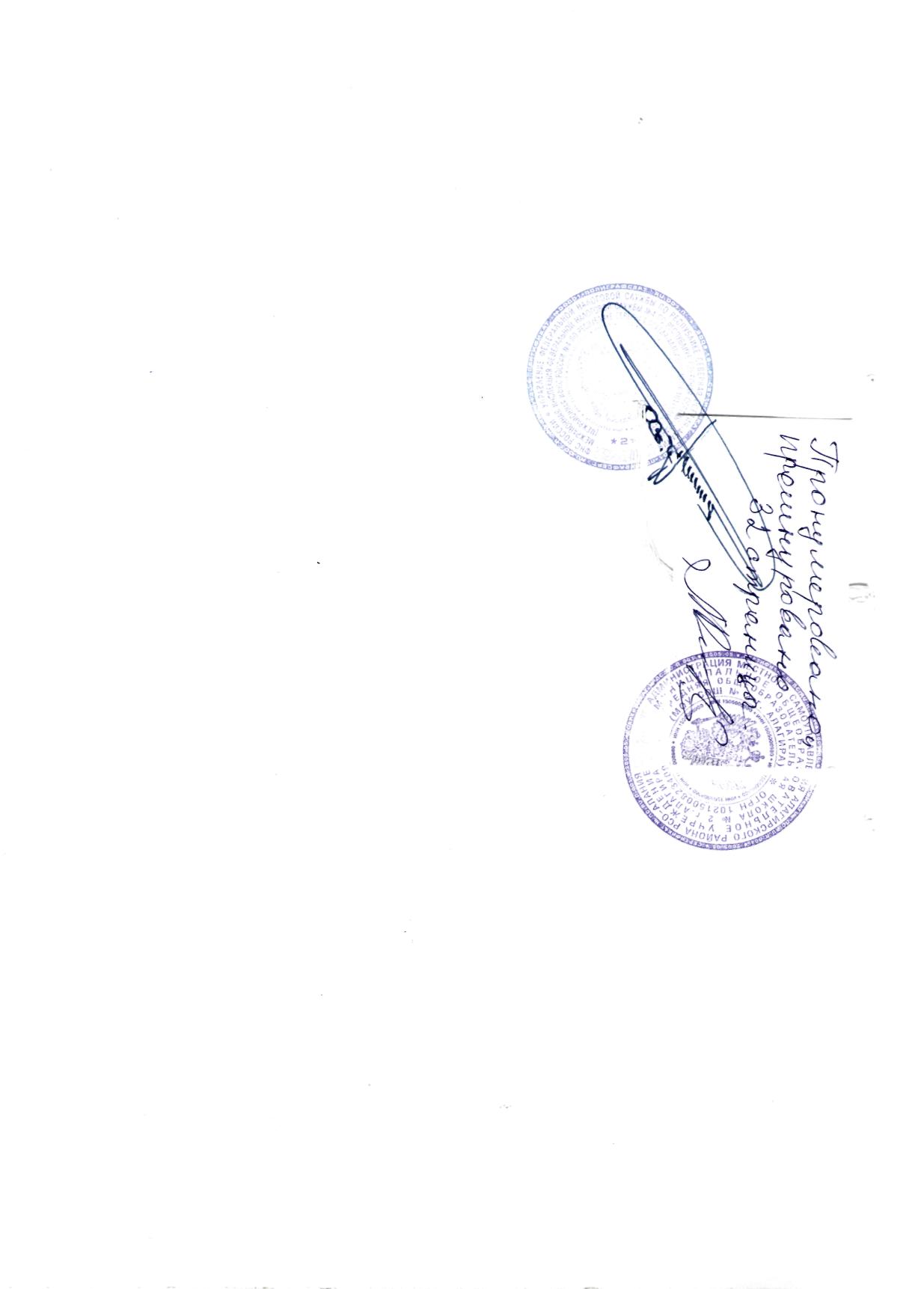 